Tipo de documento: artículo o revisión  Título en españolTítulo en inglés____________________________________________________________________________	 Nombre Apellido 1,  Nombre Apellido 2*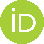 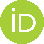 1	Afiliación 1. Universidad, Facultad, Grupo de investigación, ciudad, país; ORICD: XXXX-XXXX-XXXX-XXXX; e-mail@e-mail.com 2	Afiliación 2; ORICD: XXXX-XXXX-XXXX-XXXX; e-mail@e-mail.com*	Autor de correspondencia: Nombre, Afiliación completa igual que arriba, dirección física de correspondencia, e-mail@e-mail.comRecibido: XX de XXXX de 2021, Aprobado: XX de XXXX de 2021, Publicado: XX de XXXX de 2021 CAMPO EXCLUSIVO PARA USO DE LA REVISTAPara citar este artículo: Ossa Saraz, G. A., López Martínez, J. L., Hernández Barajas, & Garcés Blanquiceth, J. L. (2021). Educación ambiental en instituciones de Educación Superior en época de pandemia. Papeles, 13(25), eXXXX. https://doi.org/XXXXX/papeles.voli13_num1_art:eXXX CAMPO EXCLUSIVO PARA USO DE LA REVISTAResumenUn párrafo de máximo 250 palabras. Introducción: El resumen debe contener la pregunta de investigación, la metodología usada, los principales hallazgos y las conclusiones. Un párrafo de máximo 250 palabras. Metodología: El resumen debe contener la pregunta de investigación, la metodología usada, los principales hallazgos y las conclusiones. Resultados y discusión: Un párrafo de máximo 250 palabras. El resumen debe contener la pregunta de investigación, la metodología usada, los principales hallazgos y las conclusiones. Conclusiones: Un párrafo de máximo 250 palabras. El resumen debe contener la pregunta de investigación, la metodología usada, los principales hallazgos y las conclusiones. Un párrafo de máximo 250 palabras. Palabras clave: Palabra clave 1; palabra clave 2; palabra clave 3 (máx 7-mín 5). Estas deben estar contenidas en el tesauro de la Unesco, Tesauro Europeo de Educación o EuroVoc).)AbstractAbstract should contain the research question, the used methodology, the main findings and conclusions. Abstract should contain the research question, the used methodology, the main findings and conclusions. Abstract should contain the research question, the used methodology, the main findings and conclusions. Abstract should contain the research question, the used methodology, the main findings and conclusions. Abstract should contain the research question, the used methodology, the main findings and conclusions. Abstract should contain the research question, the used methodology, the main findings and conclusions. Abstract should contain the research question, the used methodology, the main findings and conclusions. Abstract should contain the research question, the used methodology, the main findings and conclusions. KeywordsKeyword 1; keyword 2; keyword 3. (máx 7-mín 5). Estas deben estar contenidas en el tesauro de la Unesco, Tesauro Europeo de Educación o EuroVoc).) 1. IntroducciónLa introducción debe situar brevemente el estudio en un contexto amplio y destacar por qué es importante. Debe definir el propósito del trabajo y su significado. Se debe revisar cuidadosamente el estado actual del campo de investigación y citar las publicaciones clave. Mencione brevemente el objetivo principal del trabajo. XXXX XXXX XXXX XXXX XXXX XXXX XXXX XXXX XXXX XXXX XXXX XXXX XXXX XXXX XXXX XXXX XXXX XXXX XXXX XXXX XXXX XXXX XXXX XXXX XXXX XXXX XXXX XXXX XXXX XXXX XXXX XXXX XXXX XXXX XXXX XXXX XXXX XXXX XXXX XXXX XXXX XXXX XXXX XXXX XXXX XXXX XXXX XXXX XXXX XXXX XXXX XXXX XXXX XXXX XXXX XXXX XXXX XXXX XXXX XXXX XXXX XXXX XXXX XXXX XXXX XXXX XXXX XXXX XXXX XXXX XXXX XXXX XXXX XXXX XXXX XXXX XXXX XXXX XXXX XXXX XXXX XXXX XXXX XXXX XXXX XXXX XXXX XXXX XXXX XXXX XXXX XXXX XXXX XXXX XXXX XXXX XXXX XXXX XXXX XXXX XXXX XXXX XXXX XXXX XXXX XXXX XXXX XXXX XXXX XXXX XXXX XXXX XXXX XXXX XXXX XXXX XXXX XXXX XXXX XXXX XXXX XXXX XXXX XXXX XXXX XXXX XXXX XXXX XXXX XXXX XXXX XXXX XXXX XXXX XXXX XXXX XXXX XXXX XXXX XXXX XXXX XXXX XXXX XXXX XXXX XXXX XXXX XXXX XXXX XXXX XXXX XXXX XXXX XXXX XXXX.2. MetodologíaEn esta sección debe describir detalladamente el proceso utilizado de tal manera que otros puedan replicar los resultados obtenidos. XXXX XXXX XXXX XXXX XXXX XXXX XXXX XXXX XXXX XXXX XXXX XXXX XXXX XXXX XXXX XXXX XXXX XXXX XXXX XXXX XXXX XXXX XXXX XXXX XXXX XXXX XXXX XXXX XXXX XXXX XXXX XXXX XXXX XXXX XXXX XXXX XXXX XXXX XXXX XXXX XXXX XXXX XXXX XXXX XXXX XXXX XXXX XXXX XXXX XXXX XXXX XXXX XXXX XXXX XXXX XXXX XXXX.3. Resultados y discusiónEsta sección puede contener subtítulos y su propósito es proporcionar una descripción precisa de los resultados obtenidos y su interpretación. Todas las figuras y tablas se deben citar en el texto usando números arábigos.XXXX XXXX XXXX XXXX XXXX XXXX XXXX XXXX XXXX XXXX XXXX XXXX XXXX XXXX XXXX XXXX XXXX XXXX XXXX XXXX XXXX XXXX XXXX XXXX XXXX XXXX XXXX XXXX XXXX XXXX XXXX XXXX XXXX XXXX XXXX XXXX XXXX XXXX XXXX XXXX XXXX XXXX XXXX XXXX XXXX XXXX XXXX XXXX XXXX XXXX XXXX XXXX XXXX XXXX XXXX XXXX XXXX.XXXX XXXX XXXX XXXX XXXX XXXX XXXX XXXX XXXX XXXX XXXX XXXX XXXX XXXX XXXX XXXX XXXX XXXX XXXX XXXX XXXX XXXX XXXX XXXX XXXX XXXX XXXX XXXX XXXX XXXX XXXX XXXX XXXX XXXX XXXX XXXX XXXX XXXX XXXX XXXX XXXX XXXX XXXX XXXX XXXX XXXX XXXX XXXX XXXX XXXX XXXX XXXX XXXX XXXX XXXX XXXX XXXX.XXXX XXXX XXXX XXXX XXXX XXXX XXXX XXXX XXXX XXXX XXXX XXXX XXXX XXXX XXXX XXXX XXXX XXXX XXXX XXXX XXXX XXXX XXXX XXXX XXXX XXXX XXXX XXXX XXXX XXXX XXXX XXXX XXXX XXXX XXXX XXXX XXXX XXXX XXXX XXXX XXXX XXXX XXXX XXXX XXXX XXXX XXXX XXXX XXXX XXXX XXXX XXXX XXXX XXXX XXXX XXXX XXXX.3.1. SubtítuloLas tablas y figuras se deben ubicar dentro del texto y deben contener un título que describa con precisión la informaciòn presentada.Tabla 1. Modelo de tablaLas gráficas también se deben incluir en el texto. Se recomienda insertarlas en formato JGP o TIFF en alta resolución.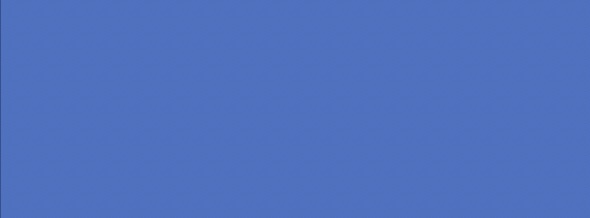 Figura 1. Modelo de figura4. ConclusionesXXXX XXXX XXXX XXXX XXXX XXXX XXXX XXXX XXXX XXXX XXXX XXXX XXXX XXXX XXXX XXXX XXXX XXXX XXXX XXXX XXXX XXXX XXXX XXXX XXXX XXXX XXXX XXXX XXXX XXXX XXXX XXXX XXXX XXXX XXXX XXXX XXXX XXXX XXXX XXXX XXXX XXXX XXXX XXXX XXXX XXXX XXXX XXXX XXXX XXXX XXXX XXXX XXXX XXXX XXXX XXXX XXXX XXXX XXXX XXXX XXXX XXXX XXXX XXXX XXXX XXXX XXXX XXXX XXXX XXXX XXXX XXXX XXXX XXXX XXXX XXXX XXXX XXXX XXXX XXXX FinanciaciónPor favor escribe “Esta investigación no tiene financiación externa” o Esta investigación fue financiada por XXXX, con el Proyecto XXXX”. AgradecimientosEn esta sección se puede mencionar a cualquier entidad que haya apoyado la investigación y que no la haya financiado. Conflicto de interesesSe puede mencionar lo siguiente “Los autores declaran que no tienen conflicto de intereses”. Sin embargo, los autores deben identificar y declarar cualquier circunstancia o interés personal que pueda percibirse como una influencia inapropiada en la representación o interpretación de los resultados de la investigación informados. Por ejemplo, cualquier rol de los financiadores en el diseño del estudio; en la recopilación, análisis o interpretación de datos; en la redacción del manuscrito, o en la decisión de publicar los resultados deben declararse en este apartado. Implicaciones éticasEn caso de utilizar metodologías con la participación de personas (uso de encuestas o cuestionarios) es necesario que se incluya el número de acta del comité de ética que avaló el estudio, así como el consentimiento informado de los sujetos involucrados en el estudio.Contribución de los autoresDiseño de la investigación, A.A; Análisis de datos (B.B); metodología (C.C); revisión del manuscrito (D.D). Todos los autores han leído y aprobado la versión enviada a la revista. En caso de haber usado herramientas de IA deben declararlo y hacerse responsable de esta información o de problemas éticos que se puedan desprender de la misma.Declaración de las tecnologías generativas asistidas por IA en el proceso de escrituraDurante la preparación de este trabajo, el autor ha utilizado (NOMBRE DE LA HERRAMIENTA/SERVICIO) para (RAZÓN). Tras utilizar esta herramienta/servicio, el autor o autores revisaron y editaron el contenido según las necesidades y se responsabilizaron plenamente del contenido de la publicación.Anexo AEsta sección es opcional y se pueden incluir detalles y datos complementarios.ReferenciasLas referencias deben incluir todas aquellas que han sido mencionadas en el texto. Deben aparecer en orden alfabético y usar normas APA en su séptima edición. Se debe agregar el DOI al finalizar la referencia.ArtículoNikou, S. A., & Economides, A. A. (2018). Mobile-based assessment: A literature review of publications in major referred journals from 2009 to 2018. Computers & Education, 125, 101-119. doi.org/10.1016/j.compedu.2018.06.006LibroHernández, A. G. (2021). Sexualidad y géneros. Alternativa para su educación ante los retos del siglo XXI. Editorial Pueblo y Educación.Capítulo de libroMartín Riego, M. (2014). La formación del clero sevillano. En M. Ruiz Sánchez (Ed.), La Iglesia en Andalucía durante la Guerra Civil y el primer Franquismo (pp. 231-253). Universidad de Sevilla, Secretariado de Publicaciones.Título 1Título 2Título 3Entrada 1datodatoEntrada 1datodatoEntrada 1datodatoEntrada 2datodatoEntrada 2datodatoEntrada 3datodatoEntrada 3datodatoEntrada 3datodatoEntrada 3datodato